Brussels Fencing Club asbl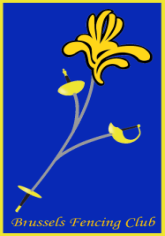 Siège social : rue de Grand Bigard 324, 1082 BRUXELLESContact : Monsieur Luc DECHAMPS – téléphone 0494/46 77 53(après 18h)FICHE D’INSCRIPTION                 SAISON 2023-2024VOLET I : coordonnées (à remplir lisiblement en majuscules)Pour les parents des mineurs d’âge (à remplir en majuscules). Père, mère ou tuteur légal :Nous vous remercions de bien vouloir prévenir le club de toute modification des données ci-dessus afin que nous puissions nous mettre en ordre auprès de la Fédération d’escrime.VOLET II : Autorisations et dispositions légalesProtection des donnéesLes données personnelles récoltées dans le volet I peuvent être transmises en tout ou en partie :A nos Maîtres d’Armes pour faciliter la communication avec leurs élèves.A la Fédération Francophone des Cercles d’Escrime de Belgique dans le cadre de la prise de licence ou pour une déclaration de d’accident.A l’Académie Royale des Armes de Belgique (ARAB) dans le cadre de la reconnaissance des brevets.A la commune de Berchem-Ste-Agathe dans le cadre d’une demande de subsides.A la région de Bruxelles-Capitale et / ou COCOF dans le cadre d’une demande de subsides.A notre Assureur, actuellement AXA Belgium, dans le cadre d’une déclaration d’accident. Aux différents organisateurs de compétitions auxquelles vous êtes inscrit pour la bonne marche de leur épreuve. Vos données ne sont jamais cédées, échangées ou revendues à aucune fin.Vous restez libre, à tout moment, de demander d’être retiré de la mailing-list du club. Les informations personnelles sont remises à jour chaque année.O Je marque mon accord pour l’utilisation de mes données aux fins décrites ci-dessusDroit à l’image et réseaux sociauxLorsqu’un membre du club participe à une compétition, il est fréquent que le club publie les résultats et illustre ceux-ci par une ou plusieurs photos (notamment en cas de podium). Souhaitant respecter au maximum le droit à l’image de chacun, nous vous demandons votre autorisation.Attention, ceci ne s’applique qu’au club. La gestion des publications d’images faites en dehors de celui-ci ou par toute personne ou tout groupement extérieur n’est pas de notre ressort.J’autorise / je n’autorise pas le club à publier des photos sportives sur internet, dans les médias ou sur les réseaux sociaux (*)MembresLes membres peuvent choisir d’être membre effectif ou membre adhérent.  Seuls les membres effectifs votent à l’assemblée générale annuelle. Attention, l’obtention du statut de membre effectif doit faire l’objet d’un vote du Conseil d’Administration du club.Je désire devenir membre effectif et m’engage à participer activement à la vie du club :O Oui  (voir Statuts et ROI)    -    Nom du représentant d’un mineur :                                                              ………………………………………………………………………..O NonJe déclare avoir pris connaissance des statuts et du règlement d’ordre intérieur disponibles sur le site du club et je les accepte.J’autorise les représentants de BRUSSELS FENCING CLUB asbl à prendre toute décision utile en cas d’urgence.La saison débute le 1er septembre et se termine le 30 juinBruxelles, le ………………..………………..	                 Signature (parent pour le mineur)VOLET III : Types d’inscriptions1. INSCRIPTION DECOUVERTE  (RESERVEE AUX DEBUTANTS)Le club offre la possibilité de découvrir l’escrime pour un montant de 150€ donnant droit à quatre séances d’entraînement débutant. Cette somme couvre la demande de licence auprès de la Ligue Francophone d’Escrime ainsi que les prestations des enseignants, le prêt de matériel et la participation à la location de la salle.A l’issue des quatre séances de découverte, le tireur souhaitant poursuivre dans le club sera invité à verser le complément de 300€  afin de valider son inscription pour la saison. Le total pour l’année complète, forfait débutant, s’élève donc à 450€.2. INSCRIPTION CONFIRME Pour tous les autres membres entamant au minimum leur deuxième année d’escrime, la cotisation totale pour la saison 2023-2024 a été fixée à 450€Cas particulier :
Dans le cas d’une inscription de deux membres (ou plus) d’une même famille proche (parent/enfant/frère/sœur), la cotisation sera rabaissée de 10% pour chaque tireur supplémentaire.Note : les tireurs souhaitant obtenir une licence internationale devront se signaler auprès du secrétariat afin de préciser quel type de licence est nécessaire.Attention : à partir du 1er octobre, les tireurs n’étant pas en ordre de cotisation ne seront plus admis aux entraînements.Volet IV : horaires d’entrainement et calendrierCalendrier 2023 – 2024 (congés = pas d’entraînements)Les entraînements reprennent toujours (sauf contre-indication spécifique) le dernier dimanche de chaque période de vacances scolaires. Nous suivons le calendrier scolaire de l’enseignement francophone.Ces dates sont sujettes à des modifications éventuelles (en fonction des évènements, disponibilités des maîtres, impondérables…).Vous serez tenus au courant par email, via les informations affichées aux valves du club et notre site internet :http://www.brusselsfencingclub.be/NOMSEXEO Masculin      O FémininPRENOMSEXEO Masculin      O FémininADRESSEMAINO Gaucher        O DroitierCODE POSTALMAINO Gaucher        O DroitierLOCALITEDATE DE NAISSANCENATIONALITETELEPHONE FIXEGSMEMAILO      Je certifie être en bonne santé et ne présente aucune contre-indication médicale m’empêchant de pratiquer l’escrime.O      Je certifie être en bonne santé et ne présente aucune contre-indication médicale m’empêchant de pratiquer l’escrime.O      Je certifie être en bonne santé et ne présente aucune contre-indication médicale m’empêchant de pratiquer l’escrime.NOMPRENOMTEL OU GSME-MAILO Je souhaite être ajouté à la mailing-list du clubInscription débutant150€150€Complément255€255€Total = 405€Le paiement peut être effectué par virement au plus tard le 16 septembre 2023 sur le compte BE13 0682 4253 0339 du BRUSSSELS FENCING CLUB en mentionnant les nom et prénom du tireur et « découverte ».Le paiement peut être effectué par virement au plus tard le 16 septembre 2023 sur le compte BE13 0682 4253 0339 du BRUSSSELS FENCING CLUB en mentionnant les nom et prénom du tireur et « découverte ».Le paiement peut être effectué par virement au plus tard le 16 septembre 2023 sur le compte BE13 0682 4253 0339 du BRUSSSELS FENCING CLUB en mentionnant les nom et prénom du tireur et « découverte ».Inscription normale450€450€Le paiement peut être effectué par virement  au plus tard le 16 septembre 2023 sur le compte BE13 0682 4253 0339 du BRUSSSELS FENCING CLUB en mentionnant les nom et prénom du tireur et « confirmé »Le paiement peut être effectué par virement  au plus tard le 16 septembre 2023 sur le compte BE13 0682 4253 0339 du BRUSSSELS FENCING CLUB en mentionnant les nom et prénom du tireur et « confirmé »Le paiement peut être effectué par virement  au plus tard le 16 septembre 2023 sur le compte BE13 0682 4253 0339 du BRUSSSELS FENCING CLUB en mentionnant les nom et prénom du tireur et « confirmé »Lundi20h – 22hAccès libre aux tireurs du club+ leçons privées (non prises en charge par le club)Mardi19h – 22hEntraînement réservé aux compétiteursVendredi20h – 23hTous les tireurs à partir de la 2ème année de pratiqueDimanche10h – 11hDébutants enfantsDimanche10h – 12hTireurs jusque 13 ansDimanche12h – 15hDébutants adultes  + tous à partir de 14 ans sauf exceptionsCongé d'automne (Toussaint)du Dimanche 22 octobre 2023 au vendredi 3 novembre 2023Vacances d'hiver (Noël)du Dimanche 23 décembre 2023 au vendredi 5 janvier 2024Mardi grasmardi 13 févrierCongé de détente (Carnaval)du Dimanche 25 février 2024 au vendredi 8 mars 2024Lundi de Pâqueslundi 1er avril 2024Vacances de printemps (Pâques)du Dimanche 28 avril 2024 au vendredi 10 mai 2024 PentecôteDu dimanche 18 mai au lundi 20 mai 2024